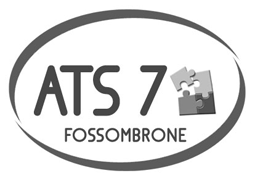 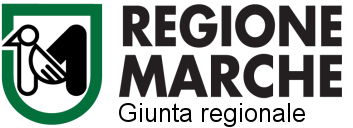 AL COORDINATORE DELL’ENTE CAPOFILA DELL’AMBITO TERRITORIALE SOCIALE N. 7 FOSSOMBRONECorso Garibaldi, 8 – 61034 Fossombrone (PU)Email: comune.fossombrone@provincia.ps.it Pec: comune.fossombrone@emarche.it	Il/la  sottoscritto/a …………..…………………............................................………........................................	nato/a a  ……….…………..…………….. il ……………….….residente a ………….…………………...… in via ………….…………………….………………………… n. …………. Cap ……….………………….Codice fiscale…………………………………………………………………………………………………...Tel. …………………Cell. …………………..………email:………………………………………………….. PEC……………………………………………………………………………………………………………..PRESA visione della DGR n. 564 del 28/04/2023 recante: “Decreto 17/10/2022 del Ministro per le Disabilità di concerto con il Ministro del Lavoro e delle Politiche Sociali - Fondo Nazionale per il sostegno del ruolo di cura e di assistenza del caregiver familiare per l’anno 2022. Criteri per l’attuazione degli interventi e per il riparto delle risorse tra gli Ambiti Territoriali Sociali”.VISTO l’Avviso dell’Ambito Territoriale Sociale relativo all’intervento a favore del caregiver familiare                       			DICHIARA sotto la propria responsabilità:□ di essere il caregiver familiare che fornisce assistenza continuativa prevalente e globale al Sig./Sig.ra_______________________________________________________________________ Codice Fiscale___________________________________________________________________________ nato/a___________________________________(_____) il____/____/_____, residente a ___________________________________ (_____) in ________________________________n° _____□ che la persona assistita è in possesso del certificato di riconoscimento della disabilità gravissima rilasciato in data _________dalla Commissione Sanitaria Provinciale operante presso l’Azienda Sanitaria Territoriale AST di ___________ nell’ambito dell’intervento “Disabilità gravissima” sostenuto con il Fondo Nazionale per le non autosufficienze - FNA;□ che la persona assistita non beneficia del contributo per gli interventi: “Riconoscimento del lavoro di cura dei caregiver attraverso l’incremento del contributo alle famiglie per l’assistenza a persone affette da Sclerosi Laterale Amiotrofica”, familiari 0-25 anni affetti da malattie rare di cui alla DGR n.475/2019; “Assegno di cura” rivolto agli anziani non autosufficienti, Vita Indipendente.□ che la persona assistita è in vita alla data di presentazione della domanda; DICHIARA inoltre di aver preso visione dell’“Avviso pubblico per l’erogazione di contributi a sostegno del ruolo di cura e assistenza del caregiver familiare di utenti in possesso del riconoscimento della disabilità gravissima attestata dalla commissione sanitaria provinciale;  di essere consapevole che gli interventi di cui al richiamato avviso sono realizzati per gli importi definiti dalla regione solo entro i limiti delle risorse trasferite all’ATS 7;di essere a conoscenza che il comune potrà verificare la veridicità delle dichiarazioni sostitutive di atto notorio e delle certificazioni contenute nella domanda di contributo, con particolare riguardo alle dichiarazioni isee, ricorrendo ai competenti uffici del comando provinciale della guardia di finanza per gli accertamenti di competenza. qualora dai controlli emergano abusi o false dichiarazioni, fatta salva l’attivazione delle necessarie procedure di legge, il comune adotterà ogni misura utile a sospendere e/o revocare i benefici concessi;CHIEDEDi poter accedere al contributo previsto per la figura del caregiver familiare ai sensi della DGR n. 564 del 28/04/2023.Si allegano alla presente:ISEE (DSU 2023) del sottoscritto;copia di un documento d’identità in corso di validità del sottoscrittore;copia di un documento della banca/posta in cui sia riportato il codice IBAN del caregiver. In caso di ammissione a beneficio, il/la sottoscritto/a sollevando l’Ente da ogni responsabilità, chiede che la liquidazione del beneficio venga effettuata Mediante versamento conto corrente (bancario o postale) intestato al sottoscritto DA ALLEGARE alla presente. NON SARA’ POSSIBILE PROCEDERE con l’erogazione del contributo ai soggetti titolari di CONTO CORRENTE POSTALE ASSOCIATO A LIBRETTO.						AUTORIZZAil trattamento dei propri dati personali presenti nella presente dichiarazione ai sensi del Decreto Legislativo 30 giugno 2003, n. 196 “Codice in materia di protezione dei dati personali” e dell’art. 13 del GDPR (Regolamento UE 2016/679), per i fini propri della presente dichiarazione.Luogo e data____________________________ Firma del Dichiarante_____________________________DGR n.564/2023Fondo CAREGIVER FAMILIAREDomanda contributoDichiarazione sostitutiva (art. 46, 47 D.P.R.28 dicembre 2000 n. 445)